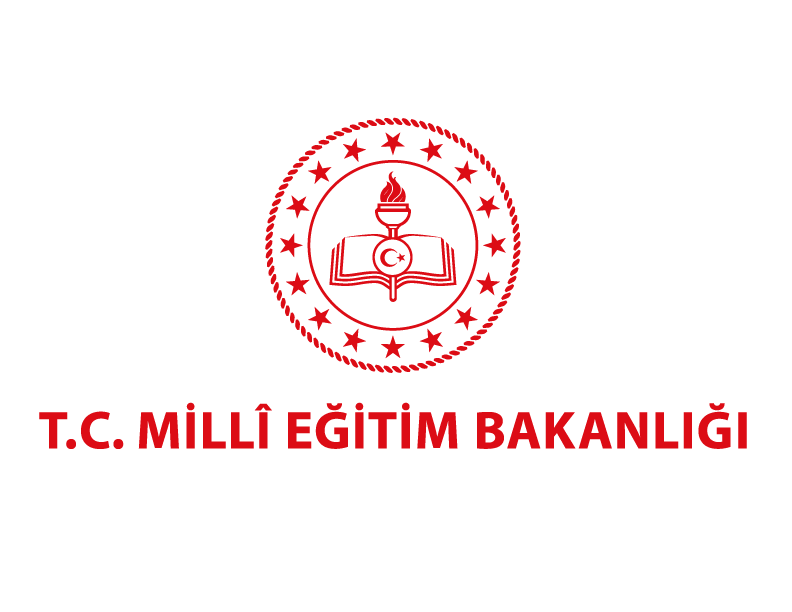 T.C.ARDAHAN VALİLİĞİİl Milli Eğitim MüdürlüğüRESMİ VE ÖZELÖRGÜN VE YAYGIN EĞİTİM KURUMLARI2019 – 2020 EĞİTİM - ÖĞRETİM YILI ÇALIŞMA TAKVİMİ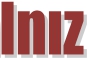 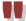 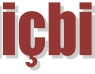 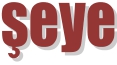 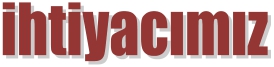 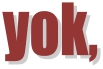 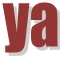 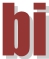 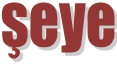 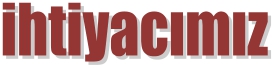 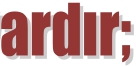 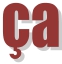 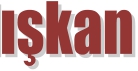 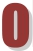 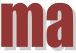 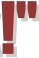 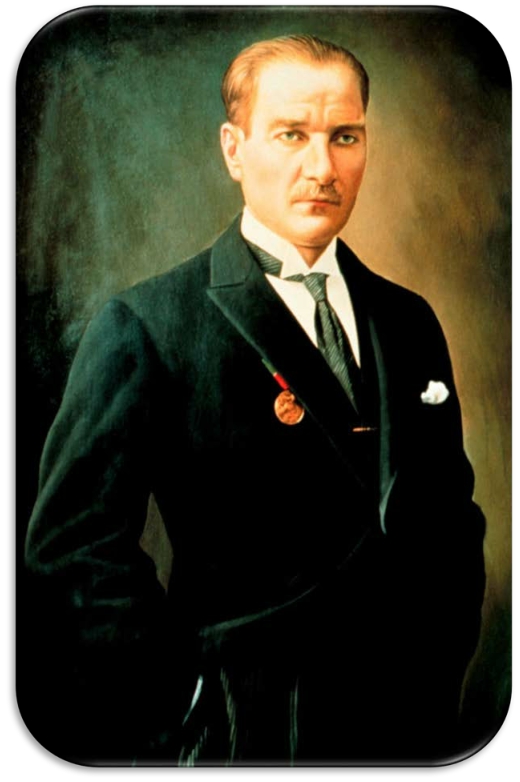 AÇIKLAMALAR:1-   Mesleki Eğitim Kurs kayıtlarının sürekli olması esastır. Okul ve Kurumların şartlarına göre yaz ayları dâhil olmak üzere yılın her ayında yeni kurs grupları oluşturularak kayıt yapılabilir.2-   Örgün ve Yaygın Eğitim Kurumlarında 05 Ekim “Dünya Öğretmenler Günü” olarak kutlanır.3-   Bu çalışma takviminde belirtilmeyen özel günler, haftalar ve benzeri günler; Sosyal etkinlikler Yönetmeliği ile ilgili mevzuatta belirtilen tarihlerde kutlanır.4-   Özel yönetmeliği bulunan resmi ve özel okullarda kayıt – kabul işlemleri ilgili yönetmelik hükümlerine göre yapılır. Ayrıca Bakanlıkça belirlenen tarihler arasında kayıt kabul işlemleri gerçekleştirilir.5-   222 Sayılı İlköğretim ve Eğitim Kanunu'nun 51. maddesi gereği Eylül ayının üçüncü haftasında kutlanan "İlköğretim Haftası"faaliyetlerinin öğrencilerle ilgili kısımları öğretim yılının başlamasından sonra gerçekleştirilir.6-   Halk Eğitimi Merkezleri’nde açılması planlanan kısa süreli kurslar, İl Halk Eğitimi Planlama Kurumları’nca tespit edilir. Yarıyıl ve yılsonu tatilinde de istek ve ihtiyaç duyulduğu takdirde kurslar açılabilir. Halk Eğitimi Merkezlerinde kurslar tam gün, tam yıl kapsamında yıl boyunca düzenlenebilir.7-   Halk Eğitim Merkezlerince kursiyer kayıtları ve alan çalışmaları yıl süresince devam eder.   Ancak eylül- ekim- kasım aylarında daha yoğun ve okullarla işbirliği ile gerçekleştirilir.8-  Mesleki Eğitim Merkezlerinde Şubat, Nisan ,Haziran,Ağustos , Ekim  ve Aralık aylarında yapılacak kalfalık ve ustalık sınavları  Bavuru olması halinde belirtilen aylarda sınav yapılır. Tüm dönemlerde gerektiğinde Mesai Saatleri dışında ,Cumartesi ve Pazar günleri de sınav gerçekleşecek şekilde sınav programları hazırlanır.9-   Hangi tür sınav olursa olsun, Yönetmelikler ile diğer Mevzuat Hükümleri doğrultusunda Bakanlığımızca belirlenen sınav takvimine göre yapılacaktır.10- Açık İlköğretim Okulu, Açık öğretim Lisesi ve Mesleki Açık öğretirim Lisesi ile ilgili iş ve işlemler bakanlıkça belirlenen çalışma takvimine göre yürütülür.(Okulların kayıt dönemleri, kayıt iş ve işlemleri, sınavlar ve sınavlarla ilgili iş ve işlemleri)11- Meslek ve Teknik Anadolu Liselerinde yaz dönemi stajına gönderilecek öğrencilerin stajları 11 ve 12. Sınıflarda ders kesiminden sonraki hafta başlayacaktır.                12- 2019-2020 Eğitim öğretim yılı Ardahan ili Çalışma Takvimi komisyonumuzca 01/08/2019                     tarihinde   hazırlanmış olup, tüm resmi ve özel örgün ve yaygın eğitim kurumlarının takvime                      uygun olarak    eşgüdüm halinde uygulamaları gerekmektedir.EYLÜLEYLÜLEYLÜLTARİHTARİH112019-2020 Eğitim Öğretim Yılı öğretmenlerin Göreve Başlaması02 Eylül 201902 Eylül 201922Eğitim Kurulları ve Zümreleri Toplantıları22a) Öğretmenler Kurulu Toplantısı02 Eylül 201902 Eylül 201922b) Eğitim Kurumu Sınıf/Alan Zümreleri03 Eylül 201903 Eylül 201922c) Eğitim Kurumu Sınıf/Alan Zümre Başkanları Kurulu Toplantısı04 Eylül 201904 Eylül 201922d) İlçe Sınıf/Alan Zümreleri5 Eylül 20195 Eylül 201922e) İl Sınıf/Alan Zümreleri6  Eylül 20196  Eylül 201933Her Derece ve Türdeki Örgün ve Yaygın Eğitim Kurumlarında Görevli Öğretmenlerin Mesleki Çalışmaları02-06 Eylül 201902-06 Eylül 201944Halk Eğitim Merkezlerinde 2019-2020 öğretim yılı kursiyer kayıtları ileHalk Eğitim Merkezlerindeki öğretmenlerin göreve başlaması02 Eylül 201902 Eylül 201955Mesleki Eğitim Merkezlerinde Kayıt Yaptıran Öğrencilerin İş Yeri Sözleşmesi İmzalamaları10 Eylül 16 Kasım 201910 Eylül 16 Kasım 201966Mesleki Eğitim Merkezlerinde  Kalfalık ve Ustalık Sınavları Ekim Dönemi Başvurularının Değerlendirilmesi02 Eylül-30 Eylül 201902 Eylül-30 Eylül 201977Mesleki Eğitim Merkezleri 18 Yaş Üstü Çırak Öğrenci KayıtlarıYıl BoyuncaYıl Boyunca88Yetişkinler Teknik Eğitim Merkezleri, Olgunlaşma Enstitüsü ile Pratik Kız Sanat Okulu 2019-2020 öğretim yılı başı öğretmenler kurulu toplantısı02 Eylül 201902 Eylül 201999Yetişkinler Teknik Eğitim Merkezleri, Endüstri Pratik Sanat Okulları, Olgunlaşma Enstitüsü ile Pratik Kız Sanat Okullarında öğrenci kayıtlarının başlaması02 Eylül 201902 Eylül 20191010Yetişkinler Teknik Eğitim Merkezleri, Olgunlaşma Enstitüsü ile Pratik Kız Sanat Okulu öğretmenlerinin yeni öğretim yılı için araştırma ve atölye hazırlık çalışmaları02- 06 Eylül 201902- 06 Eylül 20191111İlçe hayat boyu öğrenme komisyonu toplantıları10 - 14 Eylül 201910 - 14 Eylül 20191212Açık liseye yerleştirilen öğrencilerin kesin kayıt tarihi02 - 28  Eylül 201902 - 28  Eylül 20191313Dünya okuma yazma gününün Halk Eğitim Merkezlerinde kutlanması07 Eylül 201907 Eylül 20191414Müdürler Kurulu Sene Başı Toplantısı04 Eylül 201904 Eylül 20191515Okul Öncesi, İlkokul 1. sınıf, Ortaokul ve İmam Hatip Ortaokullarının 5.sınıf öğrencilerinin eğitim öğretime hazırlanması (Uyum Haftası)05-06 Eylül 201905-06 Eylül 20191616Mesleki ve Teknik Anadolu Liselerinin yoğunlaştırılmış eğitim verenkurumlarında 2018-2019 Öğretim Yılı;1717a) İşletmelerde mesleki eğitim uygulamasının sona ermesi6 Eylül 20196 Eylül 20191818b) İşletmelerde mesleki eğitim uygulama sınavı öncesi ÖğretmenlerKurulu toplantısı06 Eylül 201906 Eylül 20191919c) Yıl Sonu İşletmelerde Mesleki Eğitim Uygulama Sınavları10 Eylül 201910 Eylül 201920202019-2020 Eğitim Öğretim Yılının Başlaması09 Eylül 201909 Eylül 20192121Sorumluluk Sınavları öncesi Kurul Toplantısı6 Eylül 20196 Eylül 20192222İlköğretim Haftası09-13 Eylül 201909-13 Eylül 20192323Sorumluluk Sınavları ve ATP öğrencileri için staj bitirme sınavı (Resmive Özel Ortaöğretim Kurumlarında)09-13 Eylül 201909-13 Eylül 20192424Örgün ve Yaygın Eğitim Kurumları Ek Ders Ücret onaylarının teslimedilmesi16 - 20 Eylül 201916 - 20 Eylül 2019252515 Temmuz Millî Birlik ve Demokrasi Günü Anmaları16-20 Eylül 201916-20 Eylül 20192626Gaziler Günü19 Eylül 201919 Eylül 20192727Mesleki Eğitim Merkezlerinde öğretmenler kurulu toplantısı2-6 Eylül 20192-6 Eylül 20192828Rehberlik ve Psikolojik Danışma Hizmetleri İl Danışma Kurulu Toplantısı20 Eylül 201920 Eylül 20192929Rehber Öğretmenler İl Zümre Toplantısı25 Eylül 201925 Eylül 20193030Şiddet Eylem Planının Okullara gönderilmesi16-30 Eylül 201916-30 Eylül 2019EKİMEKİMEKİMTARİHTARİH3131Okul Aile Birliği genel kurul toplantısı01 - 31 Ekim 201901 - 31 Ekim 20193232Ortaöğretim Kurumlarında Sınıf/Şube Öğretmenler Kurulu Toplantısı01-30 Kasım 201901-30 Kasım 20193333İl Milli Eğitim Danışma Komisyonu Toplantısı03 Ekim 201903 Ekim 20193434Okul öncesi, ilköğretim ve Ortaöğretim Kurumlarının Hazırladıkları Rehberlik Hizmetleri Yıllık Planlarının RAM Müdürlüğüne Gönderilmesi7-11 Ekim 20197-11 Ekim 20193535Mesleki Eğitim Merkezlerinin Ekim Dönemi Kalfalık ve Ustalık Sınavları Öncesi Öğretmenler Kurul Toplantısı01-04 Ekim 201901-04 Ekim 20193636Mesleki Eğitim Merkezlerinin Ekim Dönemi Kalfalık ve Ustalık Sınavların yapılması Aralık Dönemi Başvuruların alınması01-31 Ekim 201901-31 Ekim 20193737Özel Eğitim Öğretmenleri Mesleki Paylaşım ve Koordinasyon Toplantısı(İl Geneli)22 Ekim 201922 Ekim 20193838İl hayat boyu öğrenme komisyonu toplantısı25 Ekim 201925 Ekim 20193939Cumhuriyet Bayramı29 Ekim 201929 Ekim 20194040Kademe ve Türlerine göre eğitim kurumu müdürler kurulu16 Ekim 201916 Ekim 2019KASIMKASIMKASIMTARİHTARİH4141Ortaöğretim Kurumlarında Sınıf/Şube Öğretmenler Kurulu Toplantısı01 - 30 Kasım 201901 - 30 Kasım 20194242Mesleki Eğitim Merkezlerinin Aralık  Dönemi Kalfalık ve Ustalık Sınavlarının başvurularının değerlendirilmesi01-30 Kasım 201901-30 Kasım 20194343Mesleki ve Teknik Anadolu Liselerinde alanlarında/dal açma-kapama tekliflerinin;4444a) Okul Müdürlükleri tarafından İlçe Milli Eğitim Müdürlüklerine bildirilmesi01 - 09Kasım 201901 - 09Kasım 20194545b) İlçe Milli Eğitim Müdürlükleri tarafından İl Milli Eğitim Müdürlüğünebildirilmesi12 - 16 Kasım 201912 - 16 Kasım 20194646c) İl Milli Eğitim Müdürlüğü tarafından İl İstihdam Kuruluna bildirilmesi19 - 28 Kasım 201919 - 28 Kasım 20194747Atatürk Haftası08-12 Kasım 201908-12 Kasım 20194848Öğretmenler Günü24 Kasım 201924 Kasım 20194949Kademe ve Türlerine göre eğitim kurumu müdürler kurulu 15 Kasım 2019 15 Kasım 20195050Birinci Dönem Ara Tatili 18-22 Kasım 2019 18-22 Kasım 2019ARALIKARALIKARALIKTARİHTARİH5151Dünya engelliler günü etkinlikleri03 Aralık 201903 Aralık 20195252Mesleki ve Teknik Anadolu Liselerinin yoğunlaştırılmış eğitim veren kurumlarında 2019-2020 eğitim öğretim yılında işletmelerde mesleki eğitim uygulama eğitimini yapacakları iş yerlerinin planlanmasının yapılması31 Aralık 2019/ 29 Mart 202031 Aralık 2019/ 29 Mart 20205353Kademe ve Türlerine göre eğitim kurumu müdürler kurulu 19 Aralık 2019 19 Aralık 20195454Mesleki Eğitim Merkezlerinin Aralık Dönemi Kalfalık ve Ustalık Sınavları Öncesi Öğretmenler Kurul Toplantısı02-06 Aralık 202002-06 Aralık 20205555Mesleki Eğitim Merkezlerinin Aralık Dönemi Kalfalık ve Ustalık Sınavların yapılması Şubat Dönemi Başvuruların alınması01-30 Aralık 202001-30 Aralık 2020OCAKOCAKOCAKOCAKTARİH56Yılbaşı TatiliYılbaşı TatiliYılbaşı Tatili01 Ocak 202057Örgün ve Yaygın Eğitim Kurumları Ek ders ücret onaylarının teslim edilmesiÖrgün ve Yaygın Eğitim Kurumları Ek ders ücret onaylarının teslim edilmesiÖrgün ve Yaygın Eğitim Kurumları Ek ders ücret onaylarının teslim edilmesi02-11 Ocak 202058Mesleki Eğitim Merkezlerinin Şubat  Dönemi Kalfalık ve Ustalık Sınavlarının başvurularının değerlendirilmesiMesleki Eğitim Merkezlerinin Şubat  Dönemi Kalfalık ve Ustalık Sınavlarının başvurularının değerlendirilmesiMesleki Eğitim Merkezlerinin Şubat  Dönemi Kalfalık ve Ustalık Sınavlarının başvurularının değerlendirilmesi01-31 Ocak 202059Mesleki Eğitim Merkezlerinde yeni çırakların kayıtlarının yapılması, sözleşmelerinin imzalanmasıMesleki Eğitim Merkezlerinde yeni çırakların kayıtlarının yapılması, sözleşmelerinin imzalanmasıMesleki Eğitim Merkezlerinde yeni çırakların kayıtlarının yapılması, sözleşmelerinin imzalanması02 Ocak – 31 Ocak202060Örgün ve yaygın eğitim kurumlarında birinci kanaat döneminin sona ermesiÖrgün ve yaygın eğitim kurumlarında birinci kanaat döneminin sona ermesiÖrgün ve yaygın eğitim kurumlarında birinci kanaat döneminin sona ermesi17 Ocak 202061Örgün ve yaygın eğitim kurumlarında yarıyıl tatiliÖrgün ve yaygın eğitim kurumlarında yarıyıl tatiliÖrgün ve yaygın eğitim kurumlarında yarıyıl tatili20-31 Ocak 202062Mesleki Eğitim Merkezlerinde eski  çırak öğrencilerin ve öğretmenlerin yarıyıl tatiliMesleki Eğitim Merkezlerinde eski  çırak öğrencilerin ve öğretmenlerin yarıyıl tatiliMesleki Eğitim Merkezlerinde eski  çırak öğrencilerin ve öğretmenlerin yarıyıl tatili21 Ocak / 15 Şubat202063Mesleki Eğitim Merkezlerinde yeni  çırak öğrencilerin ve öğretmenlerin yarıyıl tatiliMesleki Eğitim Merkezlerinde yeni  çırak öğrencilerin ve öğretmenlerin yarıyıl tatiliMesleki Eğitim Merkezlerinde yeni  çırak öğrencilerin ve öğretmenlerin yarıyıl tatili21 Ocak / 08 Şubat202064Mesleki ve Teknik Öğretimde İşletme Belirleme Komisyonu ÇalışmalarıMesleki ve Teknik Öğretimde İşletme Belirleme Komisyonu ÇalışmalarıMesleki ve Teknik Öğretimde İşletme Belirleme Komisyonu Çalışmaları28 Ocak 202065İl milli eğitim müdürlüğü koordinesi ve başkanlığında; ilçe milli eğitim müdürlerinin katılımı ile 2019-2020 öğretim yılı 2.  Dönem İlçe Milli Eğitim Müdürleri Kurulu toplantısının yapılmasıİl milli eğitim müdürlüğü koordinesi ve başkanlığında; ilçe milli eğitim müdürlerinin katılımı ile 2019-2020 öğretim yılı 2.  Dönem İlçe Milli Eğitim Müdürleri Kurulu toplantısının yapılmasıİl milli eğitim müdürlüğü koordinesi ve başkanlığında; ilçe milli eğitim müdürlerinin katılımı ile 2019-2020 öğretim yılı 2.  Dönem İlçe Milli Eğitim Müdürleri Kurulu toplantısının yapılması26 Ocak  202066Eğitim kurumu müdürlerinin katılımı ile 2019-2020 öğretim yılı 2. Dönem İlçe Eğitim Kurumu Müdürleri Kurulu toplantısının yapılmasıEğitim kurumu müdürlerinin katılımı ile 2019-2020 öğretim yılı 2. Dönem İlçe Eğitim Kurumu Müdürleri Kurulu toplantısının yapılmasıEğitim kurumu müdürlerinin katılımı ile 2019-2020 öğretim yılı 2. Dönem İlçe Eğitim Kurumu Müdürleri Kurulu toplantısının yapılması27 Ocak 2019ŞUBATŞUBATŞUBATŞUBATTARİH67Örgün ve yaygın eğitim kurumlarında 2. Kanaat döneminin başlamasıÖrgün ve yaygın eğitim kurumlarında 2. Kanaat döneminin başlamasıÖrgün ve yaygın eğitim kurumlarında 2. Kanaat döneminin başlaması03 Şubat 202068Eğitim Kurulları ve Zümreleri ToplantılarıEğitim Kurulları ve Zümreleri ToplantılarıEğitim Kurulları ve Zümreleri Toplantıları69a) Öğretmenler Kurulu Toplantısıa) Öğretmenler Kurulu Toplantısıa) Öğretmenler Kurulu Toplantısı03 – 04 Şubat 202070Mesleki Eğitim Merkezlerinde Şubat Dönemi Kalfalık ve Ustalık Sınavları Öncesi Öğretmenler Kurul ToplantısıMesleki Eğitim Merkezlerinde Şubat Dönemi Kalfalık ve Ustalık Sınavları Öncesi Öğretmenler Kurul ToplantısıMesleki Eğitim Merkezlerinde Şubat Dönemi Kalfalık ve Ustalık Sınavları Öncesi Öğretmenler Kurul Toplantısı03-07 Şubat 202071Mesleki Eğitim Merkezlerinin Şubat Dönemi Kalfalık ve Ustalık Sınavların yapılması Nisan Dönemi Başvuruların alınmasıMesleki Eğitim Merkezlerinin Şubat Dönemi Kalfalık ve Ustalık Sınavların yapılması Nisan Dönemi Başvuruların alınmasıMesleki Eğitim Merkezlerinin Şubat Dönemi Kalfalık ve Ustalık Sınavların yapılması Nisan Dönemi Başvuruların alınması03-28 Şubat 202072b) Eğitim Kurumu Sınıf/Alan Zümrelerib) Eğitim Kurumu Sınıf/Alan Zümrelerib) Eğitim Kurumu Sınıf/Alan Zümreleri05 – 06 Şubat 202073c) Eğitim Kurumu Sınıf/Alan Zümre Başkanları Kurulu Toplantısıc) Eğitim Kurumu Sınıf/Alan Zümre Başkanları Kurulu Toplantısıc) Eğitim Kurumu Sınıf/Alan Zümre Başkanları Kurulu Toplantısı07 Şubat 201974d) İlçe Sınıf/Alan Zümrelerid) İlçe Sınıf/Alan Zümrelerid) İlçe Sınıf/Alan Zümreleri10 Şubat 202075e) İl Sınıf/Alan Zümrelerie) İl Sınıf/Alan Zümrelerie) İl Sınıf/Alan Zümreleri12 Şubat 202076Mesleki Eğitim Merkezlerinde yeni  çırak öğrencilerin 2. Yarıyıla başlamasıMesleki Eğitim Merkezlerinde yeni  çırak öğrencilerin 2. Yarıyıla başlamasıMesleki Eğitim Merkezlerinde yeni  çırak öğrencilerin 2. Yarıyıla başlaması03 Şubat 202077Sorumluluk Sınavları ve ATP öğrencileri için staj bitirme sınavı (Resmi ve Özel Ortaöğretim Kurumlarında)Sorumluluk Sınavları ve ATP öğrencileri için staj bitirme sınavı (Resmi ve Özel Ortaöğretim Kurumlarında)Sorumluluk Sınavları ve ATP öğrencileri için staj bitirme sınavı (Resmi ve Özel Ortaöğretim Kurumlarında)03 – 7 Şubat 202078Rehber Öğretmenler İl Zümre ToplantısıRehber Öğretmenler İl Zümre ToplantısıRehber Öğretmenler İl Zümre Toplantısı12 Şubat 202079İlçe hayat boyu öğrenme komisyonu toplantısıİlçe hayat boyu öğrenme komisyonu toplantısıİlçe hayat boyu öğrenme komisyonu toplantısı15 Şubat 202080Okul/Kurum Müdürlükleri Tarafından Taşınır Taleplerinin Sisteme Girilmesi;a) Sistem üzerinden taleplerin girilmesi ve onaylanması,b) Okul/Kurum taleplerinin inceleme ve değerlendirme yapıldıktan onar onaylanması,c) İlçe Milli Eğitim Müdürlüklerince taleplerin onaylanması,d) İl Milli Eğitim Müdürlüklerince taleplerin onaylanması,Okul/Kurum Müdürlükleri Tarafından Taşınır Taleplerinin Sisteme Girilmesi;a) Sistem üzerinden taleplerin girilmesi ve onaylanması,b) Okul/Kurum taleplerinin inceleme ve değerlendirme yapıldıktan onar onaylanması,c) İlçe Milli Eğitim Müdürlüklerince taleplerin onaylanması,d) İl Milli Eğitim Müdürlüklerince taleplerin onaylanması,Okul/Kurum Müdürlükleri Tarafından Taşınır Taleplerinin Sisteme Girilmesi;a) Sistem üzerinden taleplerin girilmesi ve onaylanması,b) Okul/Kurum taleplerinin inceleme ve değerlendirme yapıldıktan onar onaylanması,c) İlçe Milli Eğitim Müdürlüklerince taleplerin onaylanması,d) İl Milli Eğitim Müdürlüklerince taleplerin onaylanması,Şubat / Mart /  Nisan 202081İl Milli Eğitim Müdürlüğü Danışma Komisyonu Toplantısıİl Milli Eğitim Müdürlüğü Danışma Komisyonu Toplantısıİl Milli Eğitim Müdürlüğü Danışma Komisyonu Toplantısı20 Şubat 202082Kademe ve Türlerine göre eğitim kurumu müdürler kuruluKademe ve Türlerine göre eğitim kurumu müdürler kuruluKademe ve Türlerine göre eğitim kurumu müdürler kurulu 21 Şubat 202083Ardahan’nın KurtuluşuArdahan’nın KurtuluşuArdahan’nın Kurtuluşu 23 Şubat 202084Taşımalı Eğitim Planlamam Komisyonu ÇalışmalarıTaşımalı Eğitim Planlamam Komisyonu ÇalışmalarıTaşımalı Eğitim Planlamam Komisyonu ÇalışmalarıŞubat 2020MARTMARTMARTMARTTARİH85İl Hayat Boyu Öğrenme Komisyonu toplantısıİl Hayat Boyu Öğrenme Komisyonu toplantısıİl Hayat Boyu Öğrenme Komisyonu toplantısı11 Mart 202086Mesleki Eğitim Merkezlerinin Nisan Dönemi Kalfalık ve Ustalık Sınavların başvurularının değerlendirilmesiMesleki Eğitim Merkezlerinin Nisan Dönemi Kalfalık ve Ustalık Sınavların başvurularının değerlendirilmesiMesleki Eğitim Merkezlerinin Nisan Dönemi Kalfalık ve Ustalık Sınavların başvurularının değerlendirilmesi01-30 Mart 202087İstiklal Marşının Kabulü ve Mehmet Akif Ersoy’u Anma Günüİstiklal Marşının Kabulü ve Mehmet Akif Ersoy’u Anma Günüİstiklal Marşının Kabulü ve Mehmet Akif Ersoy’u Anma Günü12 Mart 202088Çanakkale Şehitleri Anma GünüÇanakkale Şehitleri Anma GünüÇanakkale Şehitleri Anma Günü18 Mart 202089Taşımalı Eğitim Planlamam Komisyonu ÇalışmalarıTaşımalı Eğitim Planlamam Komisyonu ÇalışmalarıTaşımalı Eğitim Planlamam Komisyonu ÇalışmalarıMart 202090Kademe ve Türlerine göre eğitim kurumu müdürler kuruluKademe ve Türlerine göre eğitim kurumu müdürler kuruluKademe ve Türlerine göre eğitim kurumu müdürler kurulu 21 Mart 2020NİSANNİSANNİSANTARİHTARİH9191Mesleki ve Teknik Anadolu Liselerinin yoğunlaştırılmış eğitim veren kurumlarında “Dal Seçimlerinin Yapılması”01 – 19 Nisan 202001 – 19 Nisan 20209292Mesleki Eğitim Merkezlerinin  Nisan Dönemi Kalfalık ve Ustalık Sınavları Öncesi Öğretmenler Kurul Toplantısı06-10 Nisan 202006-10 Nisan 20209393Mesleki Eğitim Merkezlerinin Nisan Dönemi Kalfalık ve Ustalık Sınavların yapılması Haziran Dönemi Başvuruların alınması01-30 Nisan 2020 01-30 Nisan 2020 949423 Nisan Ulusal Egemenlik ve Çocuk Bayramı23 Nisan 202023 Nisan 20209595Okulların öğrenci alacağı kayıt belirleme komisyon çalışmalarıNisan 2020Nisan 20209696Taşımalı Eğitim Planlamam Komisyonu ÇalışmalarıNisan 2020Nisan 20209797BİLSEM öğrencilerinin grup tarama testi sonuçlarının açıklanmasıNisan 2020Nisan 20209898Kademe ve Türlerine göre eğitim kurumu müdürler kurulu 28 Nisan 2020 28 Nisan 20209999 İkinci Dönem Ara Tatili06-10 Nisan 202006-10 Nisan 2020MAYISMAYISMAYISTARİHTARİH100100Emek ve Dayanışma Günü01 Mayıs 202001 Mayıs 2020101101Meslek Liselerinde 2019– 2020 Eğitim Öğretim Yılında Beceri Eğitimine Gönderilecek Öğrenciler İçin İş Yeri Tespiti ve Planlaması06 - 31 Mayıs 202006 - 31 Mayıs 2020102102Mesleki Eğitim Merkezlerinin Haziran Dönemi Kalfalık ve Ustalık Sınavlarının başvurularının değerlendirilmesi01-31 Mayıs202001-31 Mayıs2020103103İşletmelerde meslek eğitimi gören öğrencilerden meslek eğitimi öğretim programlarından en az %80' ini tamamlayamayanlar için okulda telafi eğitimi06 - 31 Mayıs 202006 - 31 Mayıs 202010410419 Mayıs Atatürk' ü Anma, Gençlik ve Spor Bayramı (Tüm örgün ve yaygın eğitim kurumlarında)19 Mayıs 202019 Mayıs 2020105105Özel Öğretim Kurumlarında Ücretlerin Tespiti ve İlanı06 - 31 Mayıs 202006 - 31 Mayıs 2020106106Engelliler Haftası09-15 Mayıs 202009-15 Mayıs 2020107107Yöneltme Yönergesi Veli Bilgilendirme toplantısının yapılması13-31 Mayıs 202013-31 Mayıs 2020108108İl/İlçe Yatılılık ve Bursluluk Komisyonunun Oluşturulması21-25 Mayıs 202021-25 Mayıs 2020109109Taşımalı Eğitim İl Planlama Komisyonu ÇalışmasıMayıs 2020Mayıs 2020110110YBO Kayıt Çevresi Planlama Komisyonu ÇalışmasıMayıs 2020Mayıs 2020111111İl ve İlçe Halk Eğitim Merkezlerinin Sergi ve Fuar FaaliyetleriMayıs 2020Mayıs 2020112112Okulöncesi Eğitim ŞenlikleriMayıs 2020Mayıs 2020113113Ramazan Bayramı24-25-26 Mayıs 202024-25-26 Mayıs 2020114114Kademe ve Türlerine göre eğitim kurumu müdürler kurulu 28 Mayıs 2020 28 Mayıs 2020HAZİRANHAZİRANHAZİRANTARİHTARİH115115Rehber Öğretmenler İl Zümre Toplanrısı5 Haziran 20205 Haziran 2020116116İşletmelerde mesleki eğitim gören öğrencilerin;117117a) Yılsonu işletmelerde mesleki eğitim sınavları öncesi öğretmenler kurulutoplantısı10 Haziran 202010 Haziran 2020118118b) İşletmelerde mesleki eğitim gören öğrencilerin yıl sonu sınavları10 - 13 Haziran 202010 - 13 Haziran 2020119119Mesleki Eğitim Merkezlerinde  Haziran Dönemi Kalfalık ve Ustalık Sınavları Öncesi Öğretmenler Kurul Toplantısı06-10 Nisan 202006-10 Nisan 2020120120Mesleki Eğitim Merkezlerinin Haziran Dönemi Kalfalık ve Ustalık Sınavların yapılması Ağustos Dönemi Başvuruların alınması01-30 Nisan 2020 01-30 Nisan 2020 121121Sorumluluk Sınavları ve ATP öğrencileri için staj bitirme sınavı (Resmi ve Özel Ortaöğretim Kurumlarında)10 - 13 Haziran 202010 - 13 Haziran 2020122122Ortaokul ve İmam Hatip Ortaokullarında Sınıf/Şube Öğretmenler Kurulu Toplantısı17  Haziran 202017  Haziran 2020123123Okul Öncesi Ücret Tespit Komisyonu Toplantısı10 20 Haziran 201910 20 Haziran 2019124124Mesleki Eğitim Merkezlerinde sınav öncesi öğretmenler kurulu toplantısı10 Haziran 202010 Haziran 2020125125Mesleki Eğitim Merkezlerinde yaz dönemi kalfalık ve ustalık sınavları10 Haziran 202010 Haziran 2020126126Mesleki ve Teknik Ortaöğretim Kurumlarında Dal Seçimlerinin Yapılması19 Haziran 202019 Haziran 2020127127Mesleki Eğitim Merkezlerinde çırak öğrencilerin teorik eğitimlerinin sona ermesi19 Haziran 202019 Haziran 2020128128Ortaöğretim kurumlarında tam gün, tam yıl eğitim uygulama kapsamına alınma teklifi (İl MEM)19 Haziran 2020 30 Eylül 202019 Haziran 2020 30 Eylül 2020129129Örgün ve yaygın eğitim kurumlarında 2019-2020 ders yılının sona ermesi19 Haziran 202019 Haziran 2020130130İlçe Milli Eğitim Müdürleri Kurulu21 Haziran 202021 Haziran 2020131131Eğitim Kurumu Müdürleri Kurulu toplantısının yapılması22 Haziran 202022 Haziran 2020132132Rehberlik Yıl Sonu Çalışma Raporlarının Elektronik Ortamda GirilmesiHaziran 2020Haziran 2020133133Eğitim Kurulları ve Zümreleri Toplantıları134134a) Öğretmenler Kurulu Toplantısı22 Haziran 202022 Haziran 2020135135b) Eğitim Kurumu Sınıf/Alan Zümreleri23 Haziran 202023 Haziran 2020136136c) Eğitim Kurumu Sınıf/Alan Zümre Başkanları Kurulu Toplantısı23Haziran 202023Haziran 2020137137d) İlçe Sınıf/Alan Zümreleri24 Haziran 202024 Haziran 2020138138e) İl Sınıf/Alan Zümreleri25 Haziran 202025 Haziran 2020139139Öğretmenlerin sene sonu mesleki çalışmaları22-30 Haziran 202022-30 Haziran 2020140140Rehberlik Araştırma Merkezi Merkez Komisyon Toplantısı25 Haziran 202025 Haziran 2020141141İl Milli Eğitim Müdürlüğü Danışma Komisyonu Toplantısı26 Haizan 202026 Haizan 2020142142Rehberlik ve Psikolojik Danışma Hizmetleri İl Danışma Komisyonu Toplantısı23 Haziran 202023 Haziran 2020143143Örgün Eğitim Kurumlarında 2020– 2021 Eğitim Öğretim Yılı Öğrenci KayıtlarıA) Okul Öncesi Eğitim Kurumlarındaa) Başvurularb) Seçici Komisyon Tarafından Kayıtları Yapılacak Çocukların Tespiti.c) Seçici Komisyon Tarafından Tespiti Yapılan Çocukların Kesin Kayıtlarıd) İlkokul ve Ortaokulların Bünyesindeki Ana Sınıfı Öğrenci KayıtlarıB) Temel Eğitim Kurumlarında Kayıtlar (e-Kayıt Üzerinden Yapılacak)C) Ortaöğretim Kurumlarında KayıtlarD) Mesleki ve Teknik Eğitim Kurumları 10. ve 11. Sınıflara Kayıtlar (Alan/Dal Seçimi)a) Alan/Dal Ön Kayıt Başvurularıb)Başvuruların Değerlendirilmesi Listelerinin İlanıc) Asil Listeden Kayıtlard) Yedek Listeden Kayıtlare) Açık Alanlara KayıtlarBakanlıkça açıklanacakBakanlıkça açıklanacakTEMMUZTEMMUZTEMMUZTARİHTARİH144144Mesleki ve Teknik Anadolu Liselerinin Tematik Özel Program ve Proje uygulayan okulların 9. sınıfları için yetenek sınavı başvurusu01-12 Temmuz 202001-12 Temmuz 2020145145Mesleki Eğitim Merkezlerinin Ağustos Dönemi Kalfalık ve Ustalık Sınavlarının başvurularının değerlendirilmesi01-31 Temmuz 202001-31 Temmuz 2020146146Okul Öncesi Eğitim ve İlköğretim Kurumlarında Yeni Kayıtların Başlaması01 Temmuz 202001 Temmuz 2020147147Okul Öncesi, İlkokul, Ortaokul, Ortaöğretim, Mesleki Eğitim ve Yaygın Eğitim kurumlarında Öğretmenlerin Tatile Girmesi01 Temmuz 202001 Temmuz 2020148148Mesleki ve Teknik Öğretimde çıraklıktan mezun olan öğrencilerin ustalık eğitimi kayıtlarının yapılması01 Temmuz 202001 Temmuz 202014914915 Temmuz Demokrasi Şehitlerini Anma Günü15 Temmuz 202015 Temmuz 2020150150Mesleki ve Teknik Anadolu Liselerinin Tematik Özel Program ve Proje uygulayan okulların 9. sınıfları için seçme sınavı16 Temmuz 202016 Temmuz 2020AĞUSTOSAĞUSTOSAĞUSTOSTARİHTARİH151151Kurban Bayramı30 Temmuz 3 Agust 202030 Temmuz 3 Agust 2020152152İlçe Hayat Boyu Öğrenme, Halk Eğitimi Planlama ve İşbirliği Komisyonu12-16 Ağustos 202012-16 Ağustos 2020153153Mesleki Eğitim Merkezlerinin  Ağustos Dönemi Kalfalık ve Ustalık Sınavları Öncesi Öğretmenler Kurul Toplantısı03-07 Ağustos 202003-07 Ağustos 2020154154Mesleki Eğitim Merkezlerinin Ağustoa Dönemi Kalfalık ve Ustalık Sınavların yapılması Ekim Dönemi Başvuruların alınması03-30 Ağustos 202003-30 Ağustos 2020155155Eğitim  Kurumu Müdürleri ToplantısıAğustos 2020Ağustos 2020156156Zafer Bayramı30 Ağustos 202030 Ağustos 2020